7th February 2020Dear Members, STAVERTON HELLIDON & CATESBY AGM 2020The Annual General Meeting of the Staverton, Hellidon & Catesby Conservative Branch Association will be held on Friday 28th February  2020 at 6:30pm at The Red Lion, Hellidon. The agenda for the meeting, minutes from the 2019 AGM, and the nomination forms have been uploaded to events section of the Daventry Constituency website:https://www.daventryconservatives.com/events/staverton-branch-agmIf you are unable to access these and would like the documents sent by post, please contact the office using the details below.Nominations are open for the following positions: President, Chairman, Deputy Chairman (Political), Deputy Chairman (Fundraising and Membership), Honorary Treasurer, and two representatives on the Daventry Constituency Executive Committee.To be valid, the nominations must be proposed and seconded to reach the secretary no later than Wednesday 26th February 2020 at 12:00 noon.  Preferably these should be sent by email to agent@wnc.uk.com but they can also be posted to Daventry Constituency Conservative Association, Bishop Crewe House, North St, Daventry NN11 4GH.   If there is more than one nomination for any position, voting will take place by secret ballot on the evening of the AGM. To present to you, we will be inviting the newly selected Unitary candidates who are hoping to gain Conservative seats at the West Northamptonshire Shadow Authority election on May 7th, as well as Chris Heaton-Harris our local MP. As part of our usual AGM business, we hope they will be speaking. Please do take the opportunity to join us for an enjoyable and informative evening and don’t forget to keep an eye on your emails to see what other events we have coming up. Yours sincerely,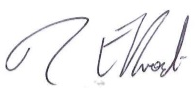 

Rupert FrostChairman of Staverton Hellidon & Catesby Conservatives

P.S. If you didn’t receive an earlier AGM notice from us via email then it’s because we don’t have the correct email address for you. Please email the office at agent@wnc.uk.com so we can keep you up to date.